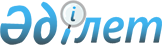 Сәтбаев қаласында бөлшек салықтың арнаулы салық режимін қолдану кезінде салық мөлшерлемесінің мөлшерін төмендету туралы
					
			Күшін жойған
			
			
		
					Ұлытау облысы Сәтбаев қалалық мәслихатының 2023 жылғы 20 қыркүйектегі № 53 шешімі. Ұлытау облысының Әділет департаментінде 2023 жылғы 26 қыркүйекте № 50-20 болып тіркелді. Күші жойылды - Ұлытау облысы Сәтбаев қалалық мәслихатының 2023 жылғы 5 желтоқсандағы № 75 шешімімен
      Ескерту. Күші жойылды - Ұлытау облысы Сәтбаев қалалық мәслихатының 05.12.2023 № 75 (оның алғашқы ресми жарияланған күнінен кейін күнтізбелік он күн өткен соң қолданысқа енгізіледі) шешімімен.
      ЗҚАИ-ның ескертпесі!
      Осы шешім 01.01.2024 бастап қолданысқа енгізіледі.
      "Салық және бюджетке төленетін басқа да міндетті төлемдер туралы" Қазақстан Республикасы Кодексінің (Салық кодексі) 696-3-бабының 5-тармағына сәйкес Сәтбаев қалалық мәслихаты ШЕШІМ ҚАБЫЛДАДЫ:
      1. Сәтбаев қаласында бөлшек салықтың арнаулы салық режимін қолдану кезінде төлем көзінен ұсталатын салықтарды қоспағанда, корпоративтік немесе жеке табыс салығының мөлшерлемесінің мөлшері салық кезеңінде алынған (алынуға жататын) кірістер бойынша 4%-дан 2%-ға төмендетілсін.
      2. Осы шешім 2024 жылғы 1 қаңтардан бастап қолданысқа енгізіледі және ресми жариялануға жатады.
					© 2012. Қазақстан Республикасы Әділет министрлігінің «Қазақстан Республикасының Заңнама және құқықтық ақпарат институты» ШЖҚ РМК
				
      Сәтбаев қалалық мәслихатының төрағасы

К. Балмагамбетов
